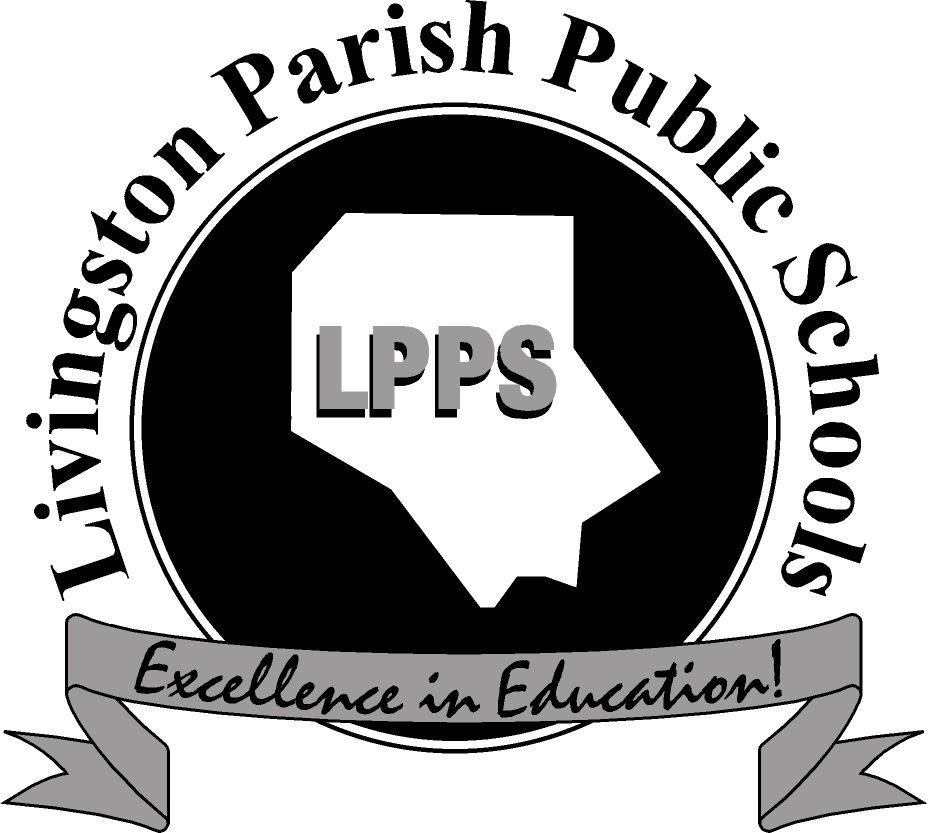 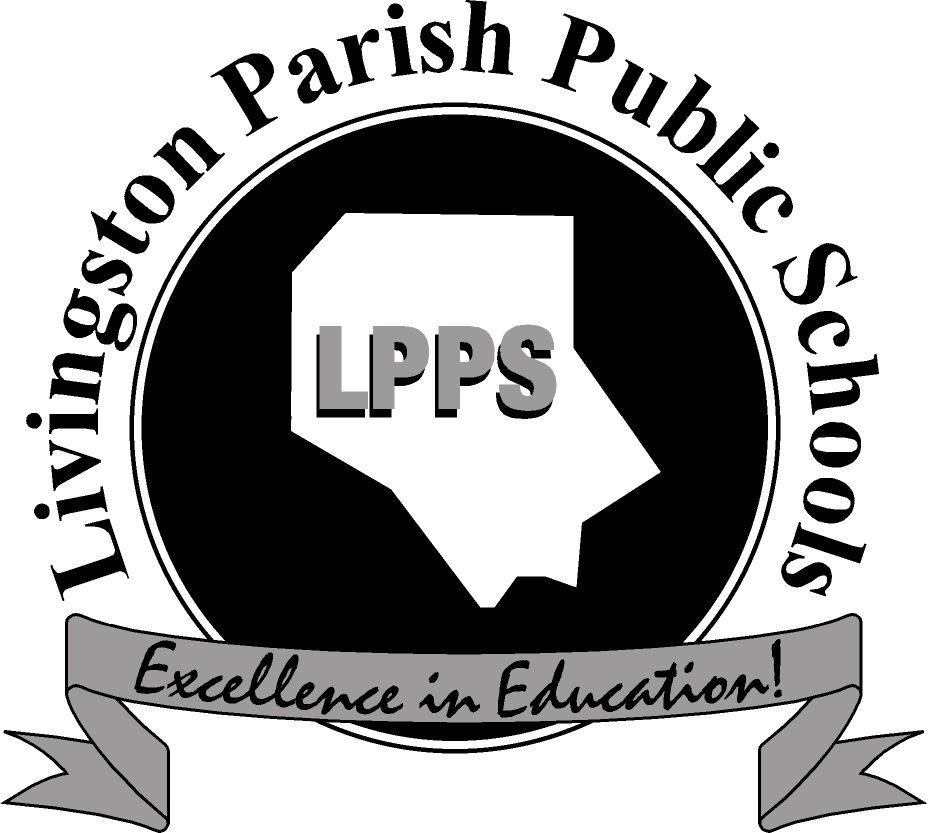 STUDENT ACCIDENT INSURANCEFor Athletics or Personal UseThe Livingston Parish School Board is pleased to inform you that optional Student Accident Insurance Coverage is available to you again this year. Multiple coverage options, plans and rates are available to allow for a coverage plan that best suits your needs. Policy information is available at www.bollingerschools.com Reasons to Purchase this Coverage: If you have personal healthcare coverage and your student has an accident while at school or at a school sanction event, your personal insurance would likely be the primary coverage and the Bollinger coverage would be a secondary that could cover those deductibles.  If you do not have personal healthcare insurance, you could purchase this insurance to cover your student for multiple types of situations.  Please note that it is required for all students participating in school sanctioned athletics to have some form of health insurance coverage.  The Bollinger coverage does satisfy this requirement. School Sponsored Student Accident Insurance Plan OptionsVoluntary Student Accident Plan including interscholastic sports and football.Dental Accident Insurance also availableFor pricing and more information go to www.bollingerschools.com SCHOOLTIME ONLY PLANIncluding sports except football24 HOUR ‘ROUND THE CLOCK’ PLANIncluding sports except footballFOOTBALL ONLY PLAN